РОССИЙСКАЯ ФЕДЕРАЦИЯКАРАЧАЕВО-ЧЕРКЕССКАЯ РЕСПУБЛИКАУСТЬ-ДЖЕГУТИНСКИЙ МУНИЦИПАЛЬНЫЙ РАЙОНМУНИЦИПАЛЬНОЕ БЮДЖЕТНОЕ ОБЩЕОБРАЗОВАТЕЛЬНОЕ УЧРЕЖДЕНИЕ«СРЕДНЯЯ ОБЩЕОБРАЗОВАТЕЛЬНАЯ ШКОЛА №5г. УСТЬ-ДЖЕГУТЫ»___________________________________________________________________________________________________________________________________________________________369301, КЧР, Усть-Джегутинский муниципальный район, г. Усть-Джегутаул. Балахонова, д.13, тел./факс (87875) 7-44-08e-mail: MOUShkola5@yandex.ruсайт:  https://moushkola5.kchrschool.ru/ВЫПИСКА ИЗ ПРИКАЗА 18.11.2022г.                                                                                               № 250г. Усть-ДжегутаО назначении наставников и формирование наставнических парВ соответствии с планом работы с педагогическими кадрами, в целях оказания методической помощи молодым специалистам в повышении уровня их методической, научно-теоретической, психолого-педагогической компетентности, профессиональной адаптации, в соответствии с Положением о системе наставничества педагогических работников МБОУ «СОШ №5 г.Усть-Джегуты»,ПРИКАЗЫВАЮ:Назначить наставником в 2022-2023 учебном году Айбазову Уркуят Хыйсаевну, учителя истории и обществознания.Сформировать наставническую пару:Айбазова Уркуят Хыйсаевна- Семенова Асият Солтановна.Заместителю директора по УР Бондаренко О.М.:Поддерживать наставническую пару в разработке собственной дорожной карты, коррекции и отслеживании результатов.Отслеживать реализацию Плана дорожной карты.Отслеживать реализацию цикла наставнической работы.Контроль за исполнением данного приказа оставляю за собой.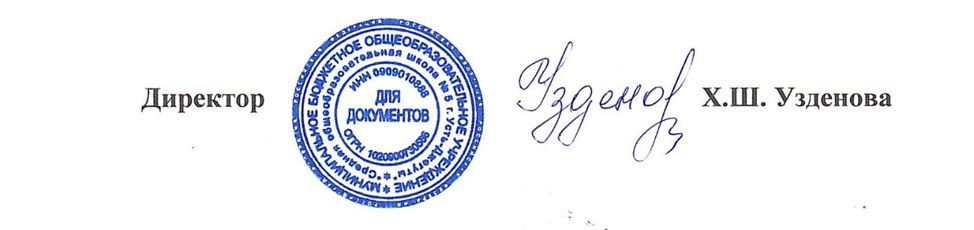 